ПЛАН И РАСПОРЕД ПРЕДАВАЊАП1, П2, ...., П15 – Предавање прво, Предавање друго, ..., Предавање петнаесто, Ч – ЧасоваПЛАН И РАСПОРЕД ВЈЕЖБИВ1, В2, ...., В15 – Вјежба прва, Вјежба друга, ..., Вјежба петнаеста, ТВ – Теоријска вјежба, ПВ – Практична вјежба, Ч - ЧасоваПРЕДМЕТНИ НАСТАВНИК:	   Проф. др Драгомир Јовичић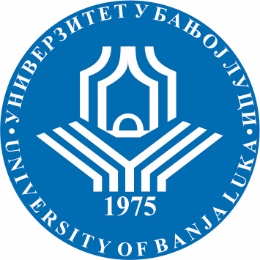 УНИВЕРЗИТЕТ У БАЊОЈ ЛУЦИФАКУЛТЕТ БЕЗБЈЕДНОСНИХ НАУКАБезбједност и криминалистика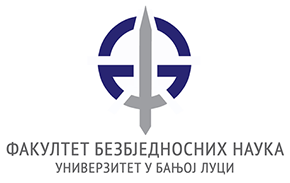 Школска годинаПредметШифра предметаСтудијски програмЦиклус студијаГодина студијаСеместарБрој студенатаБрој група за вјежбе2019/2020Јавна безбједностОБК16ЈВББезбјeдност и криминалистикаПрви IIIVСедмицаПредавањеТематска јединицаДанДатумВријемеМјесто одржавањаЧНаставникIП1Област јавне безбједности.Понедјељак30.9.2019.815-1100Кабинет криминалис.3Проф. др Драгомир ЈовичићIIП2Надлежност јавне безбједности.Понедјељак7.10.2019.815-1100Кабинет криминалис.3Проф. др Драгомир ЈовичићIIIП3Односи полиције и јавности (однос полиције и институционализоване јавности; сврха и актуелност односа између полиције и јавности; представљање полиције у јавности).Понедјељак14.10.2019.815-1100Кабинет криминалис.3Проф. др Драгомир ЈовичићIVП4Групе и врсте послова јавне безбједности (заштит живота, личне и имовинске безбједности грађана; спречавање и откривање кривичних дјела и прекршаја, проналажење и хватање учинилаца кривичних дјела и прекршаја).Понедјељак21.10.2019.815-1100Кабинет криминалис.3Проф. др Драгомир ЈовичићVП5Групе и врсте послова јавне безбједности (одржавање јавног реда и мира; обезбјеђивање јавних окупљања, спортских приредби и спортских догађаја).Понедјељак28.10.2019.815-1100Кабинет криминалис.3Проф. др Драгомир ЈовичићVIП6Групе и врсте послова јавне безбједности (обезбјеђивање одређених личности и објеката; безбједност, регулисање и контрола саобраћаја на путевима).Понедјељак4.11.2019.815-1100Кабинет криминалис.3Проф. др Драгомир ЈовичићVIIП7I Колоквијум.Понедјељак11.11.2019.815-1100Кабинет криминалис.3Проф. др Драгомир ЈовичићVIIIП8Групе и врсте послова јавне безбједности (безбједност државне границе и контрола преласка границе и боравак странаца у граничном појасу; боравак странаца).Понедјељак18.11.2019.815-1100Кабинет криминалис.3Проф. др Драгомир ЈовичићIXП9Групе и врсте послова јавне безбједности (контрола оружја и муниције; контрола експлозивних и других опсаних материја; заштита и спасавање; заштита од пожара).Понедјељак25.11.2019.815-1100Кабинет криминалис.3Проф. др Драгомир ЈовичићXП10Управни унутрашњи послови (инспекцијски надзор; лични статус грађана; евидентирање и контрола пребивалишта и боравишта).Понедјељак2.12.2019.815-1100Кабинет криминалис.3Проф. др Драгомир ЈовичићXIП11Управни унутрашњи послови (јединствани матични број грађана, издавање личне карте, издавање путних исправа, послови системске подршке).Понедјељак9.12.2019.815-1100Кабинет криминалис.3Проф. др Драгомир ЈовичићXIIП12Начин рада полиције јавне безбједности (начин остваривања активности полиције јавне безбједности; начин обављања оперативно-стручних послова).Понедјељак16.12.2019.815-1100Кабинет криминалис.3Проф. др Драгомир ЈовичићXIIIП13Начин рада полиције јавне безбједности (полицијске мјере; полицијске радње; стално дежурство; оперативни рад).Понедјељак23.12.2019.815-1100Кабинет криминалис.3Проф. др Драгомир ЈовичићXIVП14II Колоквијум.Понедјељак30.12.2019.815-1100Кабинет криминалис.3Проф. др Драгомир ЈовичићXVП15 Анализа предиспитних обавеза студената током наставе у семестру – овјера уредног похађања наставе.Понедјељак11.1.2020.815-1100Кабинет криминалис.3Проф. др Драгомир ЈовичићСедмицаВјежбаТип вјежбеТематска јединицаДанДатумВријемеМјесто одржавањаЧСарадникIВ1ТВПојам и врсте јавности. Односи са јавношћу.Петак4.10.2019.1015-1100Кабинет криминалис.1Др Гојко ШеткаIIВ2ТВДјелокруг и надлежност полиције јавне безбједности.Петак11.10.2019.1015-1100Кабинет криминалис.1Др Гојко ШеткаIIIВ3ТВОдноси полиције и јавности.Петак18.10.2019.1015-1100Кабинет криминалис.1Др Гојко ШеткаIVВ4ТВЗаштит живота, личне и имовинске безбједности грађана; спречавање и откривање кривичних дјела и прекршаја, проналажење и хватање учинилаца кривичних дјела и прекршаја.Петак25.10.2018.1015-1100Кабинет криминалис.1Др Гојко ШеткаVВ5ПВПлан и начин рада полиције у ванредним и посебним обезбјеђењима.Петак1.11.2019.1015-1100Кабинет криминалис.1Др Гојко ШеткаVIВ6ПВПланирање активности полиције јавне безбједности на мјесечном нивоу (примјер полицијске станице).Петак8.11.2019.1015-1100Кабинет криминалис.1Др Гојко ШеткаVIIВ7ПВСачињавање дневног распореда рада за полицијску станицу.Петак15.11.2019.1015-1100Кабинет криминалис.1Др Гојко ШеткаVIIIВ8ТВОдржавање јавног реда и мира кроз позорничку и патролну дјелатност.Петак22.11.2019.1015-1100Кабинет криминалис.1Др Гојко ШеткаIXВ9ТВИздавање личних докумената и путних исправа.Петак29.11.2019.1015-1100Кабинет криминалис.1Др Гојко ШеткаXВ10ТВИнспекцијски надзор.Петак6.12.2019.1015-1100Кабинет криминалис.1Др Гојко ШеткаXIВ11ТВПревентивна и репресивна активност полиције јавне безбједности.Петак13.12.2019.1015-1100Кабинет криминалис.1Др Гојко ШеткаXIIВ12ТВПолицијска интервенција.Петак20.12.2019.1015-1100Кабинет криминалис.1Др Гојко ШеткаXIIIВ13ПВПланирање оперативно-тактичких мјера и радњи полиције.Петак27.12.2019.1015-1100Кабинет криминалис.1Др Гојко ШеткаXIVВ14ТВПолицијске радње у кривичном поступку.Петак17.1.2020.1015-1100Кабинет криминалис.1Др Гојко ШеткаXVВ15ТВПолицијске радње у прекршајном и управном поступку.Петак24.1.2020.1015-1100Кабинет криминалис.1Др Гојко Шетка